ИНФОРМАЦИОННОЕ ПИСЬМО Совет молодых ученых при поддержке администрации Федерального государственного бюджетного учреждения «Федеральный центр охраны здоровья животных» приглашает молодых специалистов, аспирантов и научных сотрудников в возрасте до 35 лет принять участие в работе VI Международной научной конференции «Достижения молодых ученых в ветеринарную практику», посвященной 60-летию учреждения аспирантуры ФГБУ «ВНИИЗЖ» для подготовки кадров высшей квалификации, которая пройдет 2-3 декабря 2021 г. по адресу: 600901, г. Владимир, мкр. Юрьевец, ФГБУ «ВНИИЗЖ». Основные направления работы конференции:эпизоотология (мониторинг инфекционных болезней сельскохозяйственных, диких и домашних животных, вакцинопрофилактика, иммунология);биотехнология (культивирование вирусов и клеток, производство вакцин);диагностика и молекулярная биология вирусов.Форма участия в конференции:очная с докладом и публикацией статьи в сборнике материалов конференции; заочная с публикацией статьи в сборнике материалов конференции; дистанционная с докладом в онлайн-режиме и публикацией статьи в сборнике материалов конференции. Научные статьи будут опубликованы в сборнике материалов конференции с последующим размещением в базе данных российского индекса научного цитирования (РИНЦ). Кроме того все научные работы примут участие в конкурсе, по итогам которого лучшие статьи по каждому из направлений работы конференции будут изданы в научном  журнале «Ветеринария сегодня», который включен в Перечень изданий ВАК по специальностям 03.02.02 «Вирусология» (ветеринарные науки) и 06.02.02 «Ветеринарная микробиология, вирусология, эпизоотология, микология с микотоксикологией и иммунология» (ветеринарные науки). С целью своевременного формирования программы и подготовки материалов конференции к изданию необходимо направить в срок до 15 сентября 2021 года на электронный адрес nikeshina@arriah.ru:заявку на участие в конференции (Приложение 1);научную статью для публикации. Требования к оформлению статей прилагаются (Приложение 2);экспертное заключение направляющей организации о возможности открытого опубликования. Участие в конференции и публикация научных работ в сборнике материалов конференции – бесплатно. Размещение и проезд участников конференции – за счёт командирующей стороны.Информация о конференции представлена на сайте ФГБУ «ВНИИЗЖ» www.arriah.ru в разделе «семинары и конференции».Контактная информация:По общим вопросам обращаться: Роменская Диана Витальевна - заведующий сектором образования ООиНМР, тел. +7(4922) 26-15-12 (доб. 25-20), е-mail: romenskaya@arriah.ruЕльникова Елена Владимировна - заведующий сектором научно-методической работы ООиНМР, тел. +7(4922) 52-99-62, е-mail:  elnikova@arriah.ruКомова Татьяна Николаевна - председатель Совета молодых ученых, тел. 
+7(4922) 26-15-12 (доб. 23-10), е-mail: komova@arriah.ruПо вопросам публикаций обращаться: Никешина Татьяна Борисовна - начальник отдела образования и НМР, тел. +7 (4922) 26-15-12 (доб. 22-27), е-mail: nikeshina@arriah.ruГусева Елена Юрьевна - ведущий документовед отдела образования и НМР,тел. +7(4922) 26-15-12 (доб. 25-01), е-mail: guseva_ey@arriah.ruБудем рады видеть Вас среди участников конференции!С уважением, организационный комитет конференции.Приложение 1ЗАЯВКАна участие в работе VI Международной научной конференции «Достижения молодых ученых в ветеринарную практику», посвященной 60-летию учреждения аспирантуры ФГБУ «ВНИИЗЖ» 2-3 декабря 2021 г.Руководитель учреждения, подпись, печать. Заполненную заявку направлять по электронной почте по адресу nikeshina@arriah.ruПриложение 2 ОБЩИЕ ТРЕБОВАНИЯ К ПРЕДОСТАВЛЯЕМЫМ СТАТЬЯМК публикации принимаются статьи на русском языке, содержащие результаты собственных научных исследований, объемом до 6–8 страниц (до 10 страниц – для обзора) – но не менее 5 (при одинарном интервале и размере шрифта 12 пт). Оптимальный объем статьи: 3000–6000 слов. Предоставление в редакцию рукописи статьи является подтверждением согласия автора на использование его произведения как в бумажном, так и в электронном виде. Авторы несут ответственность за полноту и достоверность цитируемой в их работах литературы, а также за публикацию заимствованного материла без ссылки на источник. Материалы направляются в редакцию с сопроводительным письмом от организации автора.СТРУКТУРА ПРЕДОСТАВЛЯЕМОЙ СТАТЬИ1. УДК 2. Название статьи 3. Имя, отчество, фамилия авторов, место работы авторов, город, страна, ORCID ID, адрес электронной почты. 4. Резюме (краткое точное изложение содержания статьи, включающее фактические сведения и выводы описываемой работы): 200–250 слов, но не более 2000 знаков. 5. Ключевые слова (5-6 слов, словосочетаний), наиболее точно отображающие специфику статьи. 6. Благодарности (в случае финансирования исследования организацией или желания выразить благодарность определенным людям).7. Для цитирования 8. Конфликт интересов 9. Для корреспонденции (фамилия, имя, отчество (полностью), ученая степень, научное звание, должность, адрес, электронная почта). 10. Введение 11. Материалы и методы 12. Результаты и обсуждение 13. Выводы или заключение 14. Список литературы (ванкуверский стиль – расположение источников в порядке их цитирования (появления в тексте)).15. Информация об авторах (фамилия, имя, отчество (полностью), ученая степень, научное звание, должность, город, страна). 16. К размещению принимаются иллюстрированные материалы (фото, графики) хорошей контрастности, с разрешением не ниже 300 точек на дюйм (300 dpi), оригиналы прикладываются к статье отдельными файлами в формате .tif или .jpg (рисунки, не соответствующие требованиям, будут исключены из статей, поскольку достойное их воспроизведение типографским способом невозможно).Работа должна быть представлена в редакторе WORD, формат DOC, шрифт Times New Roman, размер шрифта – 12 пт, межстрочный интервал – одинарный, размер полей – по 2 см, отступ в начале абзаца – 1 см, форматирование по ширине. Рисунки, таблицы, схемы, графики и пр. должны быть обязательно пронумерованы, иметь источники и умещаться в печатное поле страницы. Название таблицы – над таблицей; название рисунка/графика – под рисунком/графиком. Оригиналы и копии присланных статей не возвращаются. Авторы должны гарантировать, что поданный материал не был ранее опубликован. Важным условием для принятия статей в журнал «Ветеринария сегодня» является выполнение всех вышеперечисленных требований редакции.ПОДРОБНЕЕ ОБ УСЛОВИЯХ ПУБЛИКАЦИИ СТАТЕЙ 
ВЫ МОЖЕТЕ УЗНАТЬ В НАШЕЙ РЕДАКЦИИАдрес: 600901, Россия, г. Владимир, мкр. ЮрьевецТелефоны: +7 (4922) 26-15-12, 26-17-65, 26-19-88, доб. 22-27Контактное лицо: Никешина Татьяна Борисовна, e-mail: nikeshina@arriah.ruисх. № 03-08-05/4203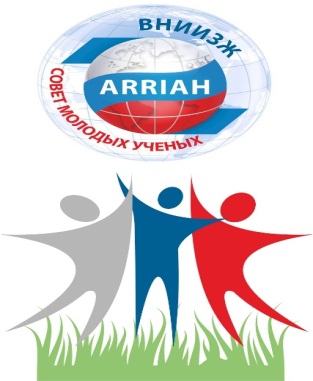 «25» мая 2021 г.Ректорам ВУЗови руководителям научно-исследовательских учреждений1.Фамилия, имя, отчество участника конференции2.Место работы и должность3.Учёная степень и звание4.Контактная информация: телефон, E-mail5.Форма участия (нужное подчеркнуть):- очная с докладом и публикацией статьи в сборнике материалов конференции;- заочная с публикацией статьи в сборнике материалов конференции;- дистанционная с докладом в онлайн-режиме и публикацией статьи в сборнике материалов конференции. 6.Название статьи7.Необходимость в гостинице8.Дата составления заявки9.Фамилия, имя, отчество, должность и подпись лица, составившего заявку10.Даю своё согласие на обработку и использование моих персональных данных содержащихся в представленных документах, согласно ст. 3 ФЗ от 27.07.2006 № 152 «О персональных данных: ______________________________________(подпись поступающего)Даю своё согласие на обработку и использование моих персональных данных содержащихся в представленных документах, согласно ст. 3 ФЗ от 27.07.2006 № 152 «О персональных данных: ______________________________________(подпись поступающего)11.Возможность участия в праздничном ужине12. В приложении к заявке выслать копию первых страниц паспорта (обязательно для очного участия в конференции с целью оформления пропусков)12. В приложении к заявке выслать копию первых страниц паспорта (обязательно для очного участия в конференции с целью оформления пропусков)12. В приложении к заявке выслать копию первых страниц паспорта (обязательно для очного участия в конференции с целью оформления пропусков)